Defuse the Bomb – Adding and Subtracting Fractions 1The Mathematician, a notorious terrorist has planted a bomb. You must defuse that bomb using the mathematical clues he’s left.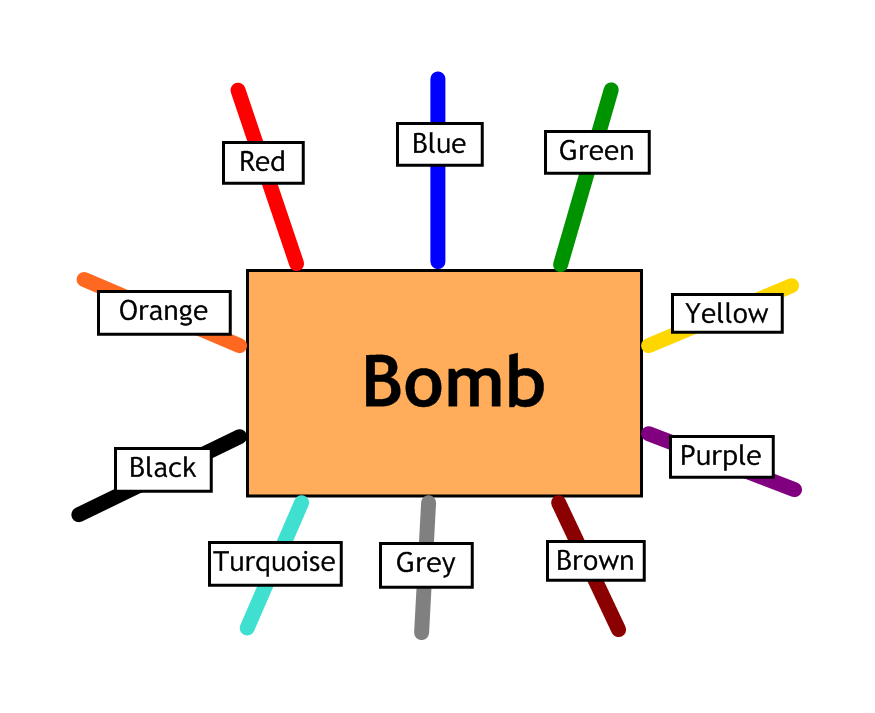 Answer the questions, then cut the coloured wires in the order that the answers appear, using the table below:Here are the clues that show which order to cut the wires – you may have to simplify your answers, so look carefully:RedBlueGreenYellowPurpleBrownGreyTurquoiseBlackOrange1Calculate 2Calculate 3Calculate 4Calculate 5Calculate 6Calculate 7Calculate 8Calculate 